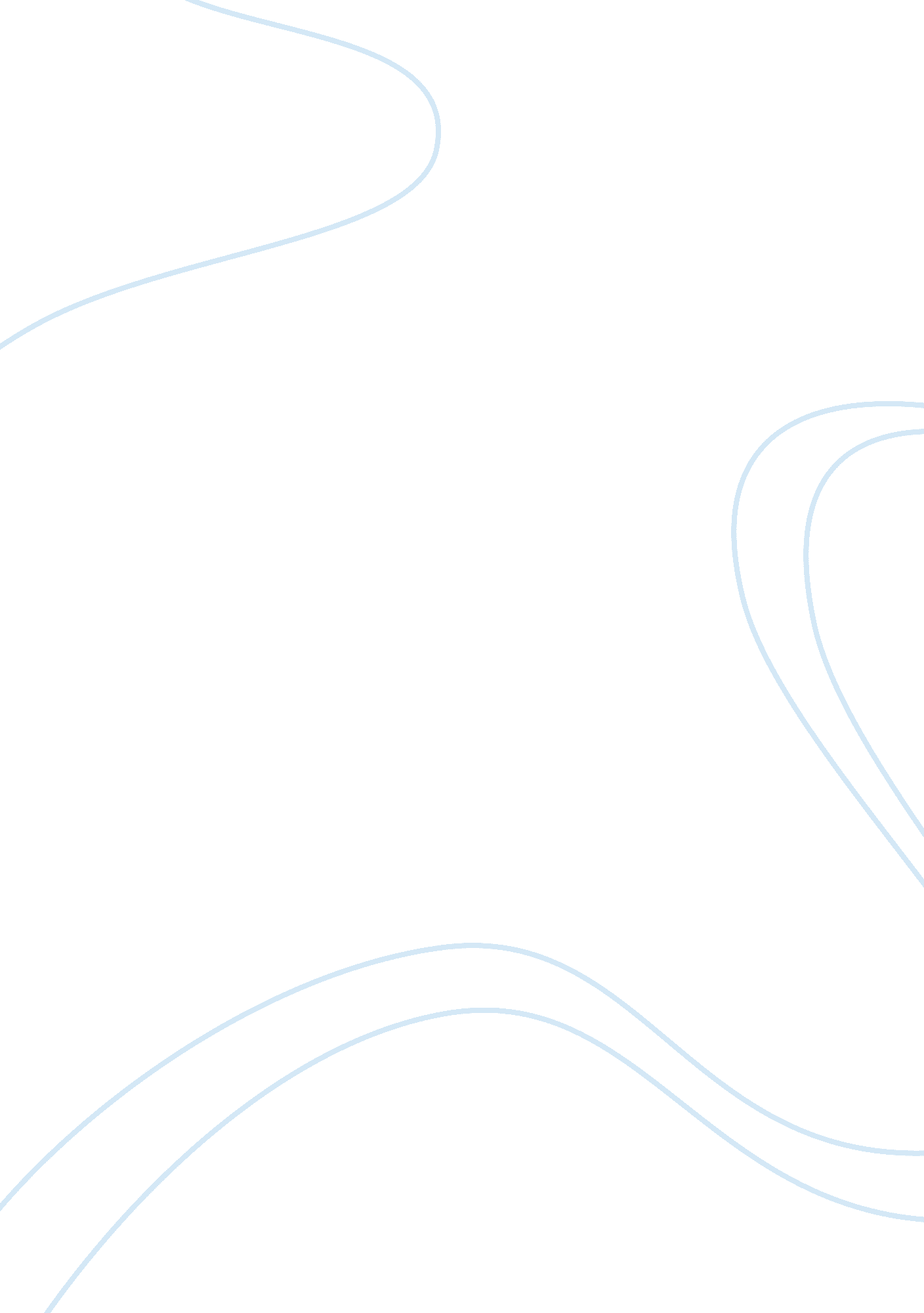 Contents abstract: 1 introduction: 1 self efficacy andBusiness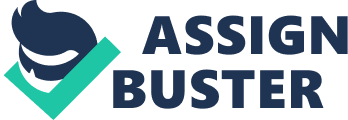 Contents Abstract: 1 Introduction: 1 Self efficacy and the Organizational IT research: 2 Source of Self efficacy of business: 3 Vicarious Experience. 4 Verbal Persuasion. 4 Emotional Cues. 4 Implications of Self-Efficacy in the Workplace: 4 Conclusion. 5   Abstract: Self-efficacy isan own belief in one’s ability to put in order and carry out paths of achievementrequisite to accomplish chosen types of presentations. Frequently described astask specific self confidence, self efficacy has been a major constituent intheories of inspiration and scholarship in wide-ranging of context. Further-more, in excess of the previous 34 duration learning researchers from miscellaneous sectionsand sectors of investigation have used the idea of self efficacy to forecastand give details a extensive variety of human performance. This purpose of thisreport is not a organized reconsider of the experiential investigate on self efficacy; in its place, its reason is to explain the natural world and arrangement ofself efficacy and give a concise indication of numerous instructional suggestions. Introduction: Self- efficacyis defined the people capabilities is to complete the specific task. Self efficacyas describe as people’s convictions that how he or she has determination and becapable to achieves a precise job. He supposed that a necessary part to finishsomething is our self-assurance that we can. Bandura defines as to “ self-efficacy as themind’s self-regulatory function; it tells us when to try and when to stop. Ifyou do not believe something is possible, you are less likely to attempt thetask and more likely to give up early if you do”. It is give youdeterminations towards the concentrated work. Self efficacy forces yourinspiration; immediately as you have diverse degrees of enthusiasm depending onthe assignment, so also do you have dissimilar stages of self efficacy. Youpossibly will have elevated self efficacy when it approaches to your work forthe reason that you have completed it for an extended point in time. You mighthave short self efficacy in looks upon to educate since you struggle to createpassing grades. The stage of self efficacy you contain at what time you starton a job has a huge contract to do with whether you will productively completeit. As per the Henry Ford:” Whether youthink that you can, or that you can’t, you are usually right” For example, different societies of the people have different kind of the self efficacy, sports man could have expectation to perform well in the sports, so that youhave self efficacy, and influenced from your expectation. Same with the actors, which expected to perform well on the stage on in the scene, so that actorsself efficacy would be self esteem towards the performance of them. The word selfefficacy refers to your philosophy in relation to your capacity to efficiently executethe everyday jobs essential to reach a esteemed objective. Self efficacy does notconsign to your aptitude other than to how powerfully you judge that you canuse your ability to work toward goals. Self efficacy is not a unitary make or attribute; to a certain extent, individuals contain self-efficacy thinking in diverse sphereof influence, such as educational self efficacy, problem solving self efficacy, and self regulatory self efficacy. Stronger self efficacy viewpoint are connectedwith encouraging conclusions, such as improved results, better athleticperformance, better off romantic relations, and a recovered way of life, improved standard of living. Self efficacy and theOrganizational IT research:  For doing thebusiness in the current corporate world’s condition and the nature of thedynamic technologies, it is very important for the entrepreneur to have a greatself efficacy in the individual. So that it is very important to have a selfefficacy, there are various source of it. And it has represented in the below figure as well.  Source of Self efficacy ofbusiness: For the ITrelated works and its worker need to identify the need of the people who areworking in the different kind of the companies and it is also important to findthe suitable condition for the employees who actually perform the task for thecompany. To have the same self efficacy need to have in the people to obtainthe all information which would be benefited to the company. Workers who have achievedsomething on job related responsibilities are expected to have extra self-assuranceto entire comparable responsibilities in the outlook (this is the sign of thehigh self efficacy) than workforce who have been ineffective (this is the signof the low self efficacy). Manager or administrators can increase self efficacyfrom beginning to end careful employing, given that demanding coursework, specializedexpansion and education, objective setting, helpful management, and rewardingfor enhancement. Vicarious ExperienceSeeing a co- workersucceed at a particular task may boost your self-efficacy. For example, if theworker of the IT organizations are working continuously and motivate throughtheir projects are the source of the self efficacy, like sales department ofthe software company is looking for the corporate clients which would able topay for their software. Sales person of the IT software company has acommission, which he get at the time of the software sales. Verbal Persuasion On the expertsvisit to the IT Company to the client’s sites and find the need andrequirements of the client and give details of the requirement of the softwarewhich need to have with the client. They also brief about the automation taskand gather information which is more reliable to them, they are the responsiblefor know the exact requirement of the company and give these information’s totheir software engineers to produce software as per the requirement of thecompany. Emotional Cues Once thesoftware are ready to use by the client, IT organizational company have fear ofsuccessfully run of the software on the client’s site. So company put theirsome expert employees on the client sites, which are the responsible for therunning the software on day to day basis on the client site. This motivates theexperts and the company for self efficacy to run and perform their task on theclient’s site. Implications of Self-Efficacy inthe Workplace: Companies haveto select people who contain far above the ground levels of self efficacy. These individuals will be enthused to connect in the behaviours that will assistthem carry out fine in the work place. A determine of self efficacy can be managedthroughout the promotion procedure. For example, sales persons got thecommission on sale of the software, while the experts are getting bonuses onthe exact information captured by the client side, and the software engineersare promoted through their great jobs during the development of the software. Conclusion Self efficacy(beliefs about one’s ability to accomplish specific tasks) impacted the tasks workersdecide to find out and the objectives they set for them-selves. Self efficacyalso has an effect on worker’s point of attempt and perseverance whenunderstanding the difficult work. So that through different sources and pointof views, self efficacy may defined the different level of works towards thecompany’s market share captured on the current IT world and find the way torun. In the IT organization, it is important to have a self efficacy at thelevel of the different level, and this is done by different training anddevelopment programs, clients demands and nature of work. For example, Networkcompany structure looking for the organizations who have great demand of theinternet connection work. So that it is give you determinations towards theconcentrated work. Self efficacy forces your inspiration; immediately as youhave diverse degrees of enthusiasm depending on the assignment, so also do youhave dissimilar stages of self efficacy. You possibly will have elevated selfefficacy when it approaches to your work for the reason that you have completedit for an extended point in time. References: Fred C. Lunenburg, November-2011, “ Self-Efficacyin the Workplace: Implications for Motivation and Performance” Anthony R. Artino, Jr. – May 2012, “ Academic self-efficacy: from educational theory to instructional practice” Bandura, A. (1977). Self-efficacy: Toward a unifying theory of behavioralchange. Psychological Review, 84, 191-215Part 2: Self efficacytopic is the topic of the self confidence of the people, which could be comefrom the different sources of the life and occasions, events of the life. It’sa reasonable statement that, if implementation an action is connected to ourfaith that we can complete the job, then rising our self efficacy shouldfacilitate us to be additional winning at concluding the things we effort. Whenwe are in the panic situation, it seems that our self efficacy are down and weare unable to find the correct way to accomplish the task, and this is done formost. of the human being. As per the personal topic self efficacy is the Godgift to the human being and all living being you want to accomplish the task, they find the source of the motivation to complete that specific task. Medicalinstructors be able to put into practice instructional exercise that promoteboth information and ability achievement, all along with the expansion of theessential supplementary self efficacy. Instructional exercise intended toexpand students’ self efficacy philosophy and get better knowledge comprise inthe many ways, like give confidence scholars to set obvious, exact, and demandingproximal objectives; make available apprentice with truthful and unambiguous advice; make easy precise calibration of self efficacy. So that without the help of theself efficacy or we could say that without self efficacy there would chance ofthe getting improvement in life would be not possible in any way. 